VietnamVietnamVietnamVietnamDecember 2023December 2023December 2023December 2023MondayTuesdayWednesdayThursdayFridaySaturdaySunday123456789101112131415161718192021222324National Defence Day25262728293031NOTES: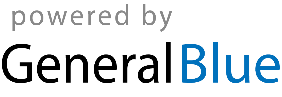 